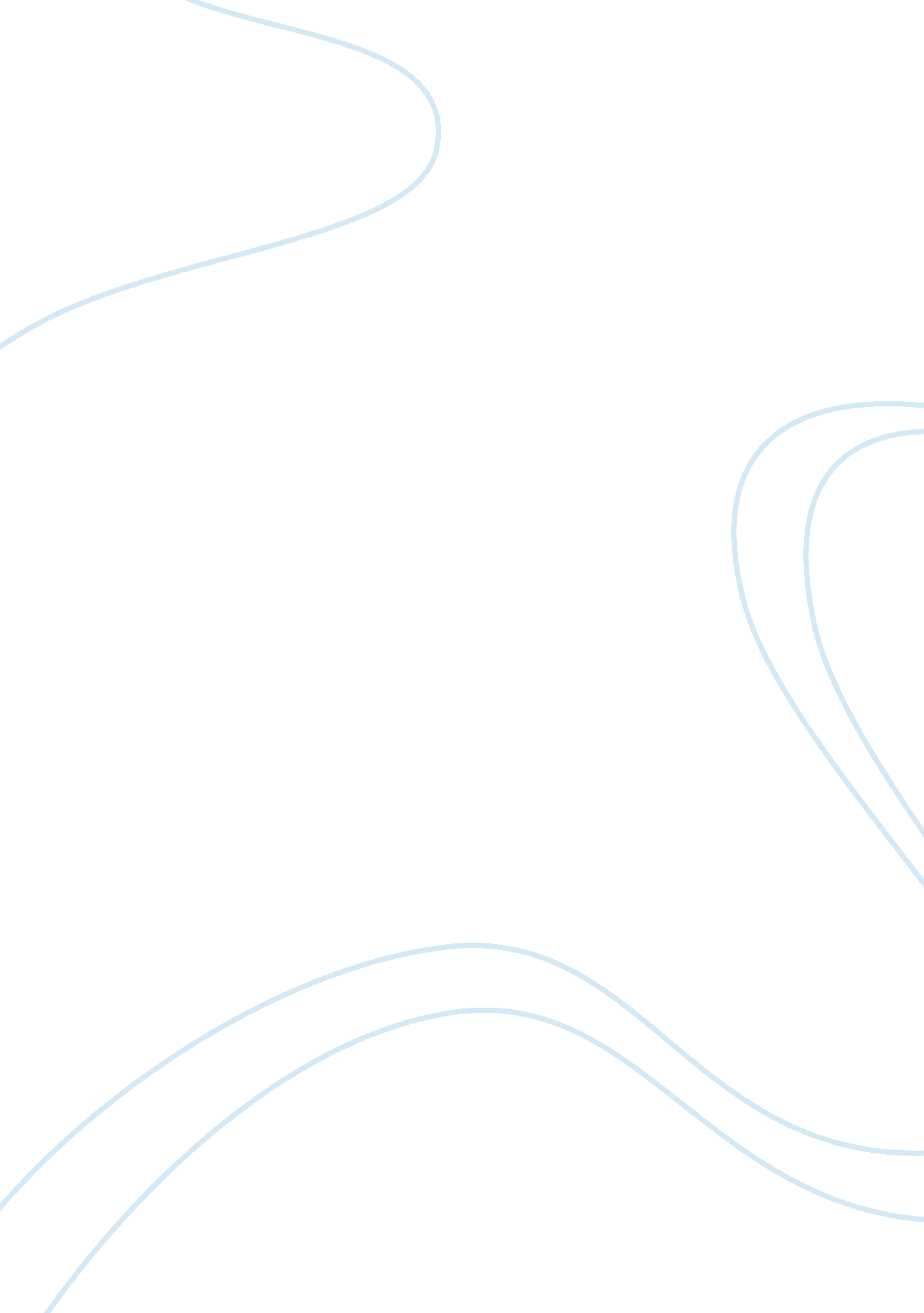 Why i want to be a doctor essay sample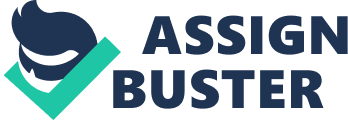 A physician! A therapist! A time-honored antediluvian profession. Why Medicine? I am in awe of Medicine’s capablenesss and development. Multiorgan organ transplant. in-vitro fertilisation ( IVF ) . robotic laparoscopic surgery. antielectron emanation imaging ( PET ) . root cell research. etc. The list goes on. Medicine is a career that I have long dreamt of rehearsing. The thought of being able to assist ill people and alleviate the physical and mental jobs of the ill moves me. I have ever envisioned myself making that. I want to analyze medical specialty. for the simple ground that I would wish to ‘ help’ people. That may look like an overrated word but it is the kernel of my involvement in medical specialty. Medicine. I think. is both a scientific discipline and an art. Its scientific discipline based on method. procedure. analysis and emperical grounds while its art thrives on invention. sidelong thought and creativeness. The best physicians hence are every bit right and left brained persons who balance the orthodoxy and tradition of medical specialty with an originality and ingeniousness. Hippocrates. the greatest doctor of his clip rejected unwellness to be caused by superstitious notions. evil liquors and disfavour of the Gods but believed in a physical and rational account. Doctoring is ne’er merely a ‘ job’ . it is a manner of life catalysing the admiration of mending. A friend of my male parent. Professor Chua Kaw Beng visited us shortly after his work on the find of Nipah Virus in 2002. Professor Chua is a pediatrician turned virologist who received the Charles C Shepard Science Award ( USA ) for his attempt on the Nipah Virus in 2005. I was inspired by his narrative of embarking into the jungle at morning to roll up chiropteran urine specimens for his work with his squad. Their elation with the verification from Centre of Disease Control ( CDC ) in Atlanta that it was a new virus is surely touching. Medicine trades with people. non merely instances or Numberss. I have had the good luck of making a clinical fond regard with my male parent who is a adviser general sawbones in Kuching. Malaysia in mid 2005. I saw the pattern of Medicine in existent life which was both exciting and wash uping. I have learnt the importance of seting myself in the patients’ state of affairs to understand what they had to travel through. A patient at that place kindly allowed me to take the last Mitchell clips off her thyroidectomy lesion under supervising. That was my first medical experience and I will care for it everlastingly. Medicine is team work. It needs the integrating of all medical and surgical subjects. My background of Head Prefect and Captain in assorted games in school helps me to appreciate squad work. to be self-asserting. to listen to others and to pass on expeditiously. Let there be no semblance. Medicine requires dedication. difficult work. forfeits and doggedness. There are the long old ages of undergraduate surveies followed by residence preparations and specialist scrutinies. There are the on-call demands and the long hours of responsibility. I am personally cognizant of the forfeits necessary before and after graduation and I stand undismayed. Competitive athletics. besides learning me the value of teamwork. has taught me to persist and to endeavor for success ; ‘ no hurting. no gain’ . In the words of the Comte De Buffon. “ Hold on ; keep fast ; keep out. Patience is genius. ” Given the chance. I aim to be a medical physician and wish to be trained as a virologist therefore enabling me to lend in the find of the incoming viral diseases and their vaccinums. I am besides interested in the specializer Fieldss of immunology and pathology. I believe in little stairss to traverse big mountains. It is from idealism like this that Medecins Sans Frontieres was founded and flourishes. I am confident that I have the ability and the doggedness to analyze and pattern medical specialty. I want to be a medical physician for the privilege of assisting others. I want to function my state and humanity and will seek my best to do both proud. 